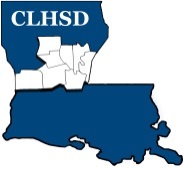 Central Louisiana Human Services DistrictBoard Meeting Agenda January 6, 2022Call to Order/QuorumPrayer/PledgeRead and Approve January 2022 Meeting Agenda (Vote)  Solicit Public Comment RequestsApproval of Minutes (Vote)  	December 2021 Board Meeting Minutes District ReportsFinancial Report-  (Vote)  H1ED Monthly Report  H2Policy Reviews Executive Limits:       II. D. Financial Planning/Budgeting w/corresponding procedure – Non Appropriated Funds - H3Board Business  Comments Collected on ED Performance  Board Development/Training Topic –Mental Health Court  By-Law Committee named  Questions/Comments as SolicitedNext Month – February Executive Limits – ED II.E. Financial Condition and Activities w/procedure Non Appropriated Funds Board Business Members Term Wishes send to Parishes/ Governor’s Office Annual Bylaws Review Training Topic – Residential Treatment / Substance Use Disorder AnnouncementsNext meeting – February 3, 2022Adjourn (Vote)